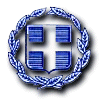 ΕΛΛΗΝΙΚΗ ΔΗΜΟΚΡΑΤΙΑ					Λάρισα 29/8/2023ΔΙΟΙΚΗΤΙΚΟ ΕΦΕΤΕΙΟ ΛΑΡΙΣΑΣ				Αριθ.Πρωτ.ΓΠ3631ΑΝΑΚΟΙΝΩΣΗ	Λόγω εκτέλεσης εργασιών στην αίθουσα 6 του ακροατηρίου των Διοικητικών Δικαστηρίων, η συνεδρίαση της 5/9/2023 και ώρα 10.00 π.μ. του Γ΄Τμήματος Διακοπών του Δικαστηρίου μας, θα πραγματοποιηθεί στην αίθουσα 5 του ακροατηρίου Διαδικασίας Μονομελούς του Πρωτοδικείου Λάρισας (ισόγειο).Ο Πρόεδρος 
που διευθύνει το ΔικαστήριοΚΩΝΣΤΑΝΤΙΝΟΣ ΠΑΠΠΑΣ
ΠΡΟΕΔΡΟΣ ΕΦΕΤΩΝ Δ.Δ.